  Безопасность на воде в зимний периодПамятка для родителей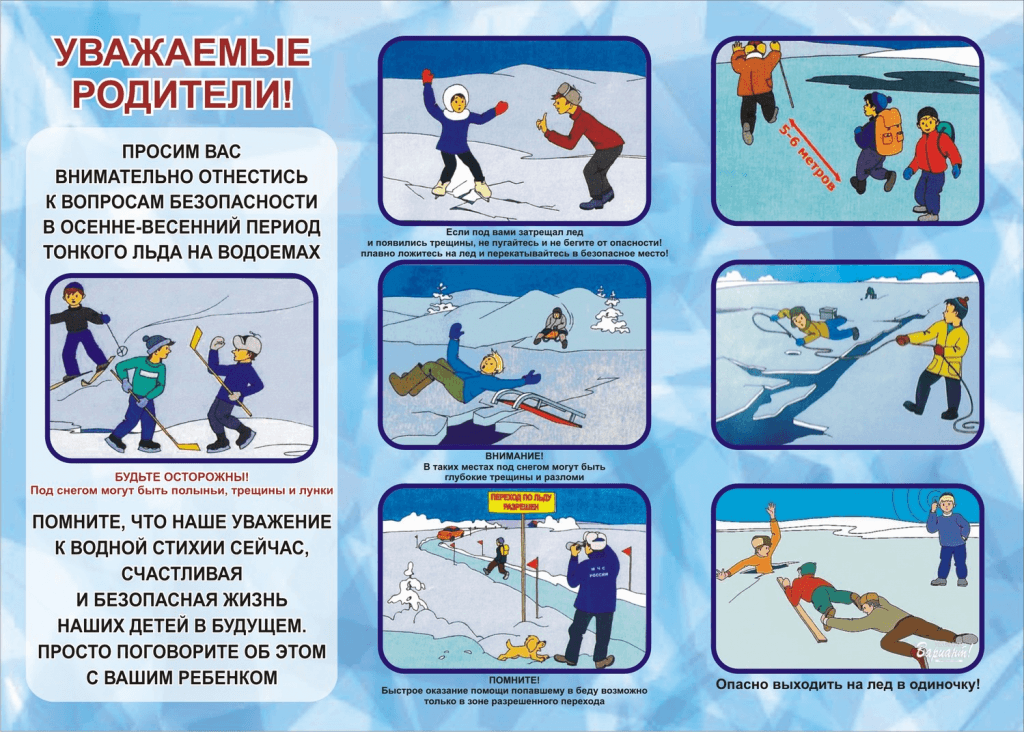 Несоблюдение правил безопасности на водных объектах в зимний периодчасто приводит к трагедии.Чтобы избежать несчастного случая,  необходимо уделять внимание своим детям.         Уважаемые родители!   Не оставляйте детей одних на зимнем водоёме!Объясняйте ребенку, что игры на льду – это опасное развлечение. Не всегда  лед под тяжестью человека начинает трещать, предупреждая об опасности, а сразу может провалиться.  Рассказывайте детям об опасности выхода на непрочный лед, Интересуйтесь, где ребенок проводит свое свободное время, не допускайте нахождение детей на водоемах в весенне-зимний период. Особенно недопустимы игры на льду!Легкомысленное поведение детей, незнание и пренебрежение элементарными правилами безопасного поведения - первопричина печальных  и трагических последствий.Чтобы избежать опасности, запомните:• безопасным для человека считается лед толщиной не менее 7 см;• переходить водоемы нужно в местах, где оборудованы специальные ледовые переправы. В местах, где ледовые переправы отсутствуют, при переходе следует обязательно проверять прочность льда палкой;• лед непрочен в местах быстрого течения, стоковых вод и бьющих ключей, а также в районах произрастания водной растительности, вблизи деревьев, кустов;• крайне опасен лед под снегом и сугробами, а также у берега.Что делать, если Вы провалились и оказались в холодной воде:• не паникуйте, не делайте резких движений, дышите как можно глубже и медленнее;• раскиньте руки в стороны и постарайтесь зацепиться за кромку льда, предав телу горизонтальное положение по направлению течения; При возникновении чрезвычайной ситуации  срочно позвонить по телефону: 112Взрослые! Не будьте равнодушными, пресекайте попытки  выхода детей на лед!                               Беспечность может обернуться трагедией!